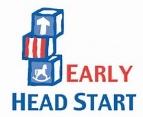 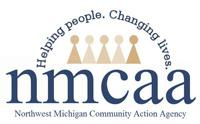    Virtual Visit Planning                                                                                     This plan will help staff and families be prepared if a virtual visit will need to take place and has been approved by your PSC or to follow current mandates.  Date:                                    Family Name:                                                                                                       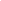 Virtual Platform Choice: 	Zoom	      Facetime 	Google Duo         Messenger 	      TEAMSDevice Being Used:      Laptop         Cell Phone      Tablet         No Device          OtherConnection:        Home Internet      Cell Phone      Personal Hotspot     Public Wifi      No AccessTools for Success:       Tripod            TV Cord          Internet           Quit Space1st Choice visit Day and Time:                                   2nd Choice visit Day and Time: 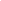 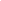 How do you want virtual link sent to you:           Text        Email When do you want virtual link sent: Day of         Monday Prior to HV       Given at visit week prior         OtherIndividualization notes:  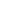 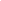 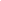 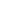 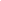 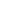 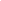 PAT  Visit GuidanceTo ensure fidelity to the Parents as Teachers Curriculum and provide the highest quality services for all service delivery options, the following components are expected to be part of every visit (in person, virtual, or phone)Visit PreparationMake a written plan using a Foundational Personal Visit Plan or the Personal Visit Planning GuideReview previous visit, building off what was planned with the parent & child’s developmental goalWrite down the intent for each area of emphasis (PAT “What’s in it for us?”)Provide handouts as needed, consider the family’s preference (summarizing in conversation, emailing, taking a texting a picture, sharing over Seesaw)PAT Visit ComponentsOpeningDiscuss last week’s activity, collect in-kind hours (What surprised you? Did the child do anything unexpected?)Reflect on what has happened in the last week with the familyReview the activity you chose with the parent from last weekParent-Child InteractionShare the parenting behaviors connected to the chosen PAT activity (pg. 2 of the PAT activity page)Discuss the intents (PAT “What’s in it for us?”) of the chosen activity with the parentsDevelopment-Centered ParentingTouch on one of the following (sleep, attachment, discipline, health, transitions/routines, safety, nutrition)Connect behaviors to the child’s stage of developmentFamily Well-beingExplore the family’s perspective on their well-being, including their personal resourcesRefer families to resources or share information pertinent to the familyFollow-up on previous referrals as necessaryFollow-up on family goals monthlyClosingReview the visit and discuss extension activities for parents to do with their children throughout the weekReview the child’s developmental goal, update as neededDiscuss next week’s activity, along with materials that will be necessary (who provides what?), making accommodations as needed for virtual visitsDiscuss how the visit wentAffirm family strengths ALWAYSAcknowledge the parent as an individualListenWelcoming to other caretakers (fathers, grandparents)AdvocateYes to new ideasSupport free of judgementJoySupport the family in finding joy in their child!Did your child make you laugh this week?Did your child do anything new or unexpected this week?How did you enjoy your time with your child/family this week?